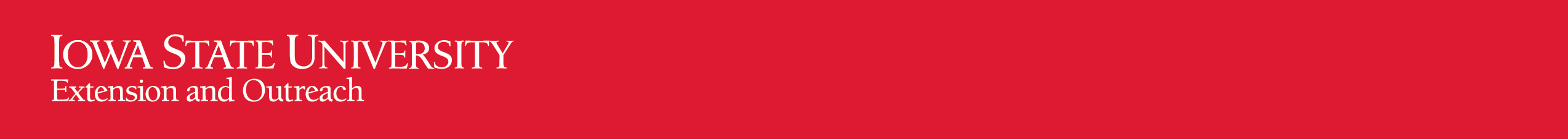 2022 Southwest County Services Award Nomination FormNominations are scored on each of the boldface criteria below. Please limit the total word count to 750 words. 
Nominations over 750 words will not be considered. Please be sure to include a detailed description of the target audience and how the project or program aligns with the ISU Extension and Outreach strategic plan.

Instructions:  When completed, save as with the name of the first nominee as part of the file name: nomineename.doc. Attach to an e-mail and send to Julie Hering Kent, jkent@iastate.edu by 12 p.m. November 4, 2022. 
Submission of award application implies nominees agree to the use of the application and photos by ISU Extension and Outreach.
Checklist. This nomination includes: Correct award nomination form Person(s) nominated meet the criteria 750 or less words nomination comprised of bold-faced award criteria.Award Category:Originality and Innovation in Programming Award   Name(s) and Job Title(s) of individual(s) being nominated. Person(s) or group submitting nominationName of ISU Extension and Outreach Unit or County Completion of the ISU Extension and Outreach Program Development and Curriculum Review processes for the nominated programming is required.Addresses an articulated need, and the programming has been delivered for at least a one-year period prior to December 31, 2022.Produces evident of originality and innovation in programming developed specifically within ISU Extension and Outreach and not derived from another source.Engages partnerships developed outside of ISU Extension and Outreach to implement programming or funds secured to conduct such programming.